       Saline Lake Game and Fish Preserve                                                   Commission                                                   P.O. Box 847, Winnfield, La. 71483                                                     Meeting Minutes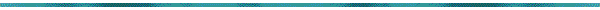 Meeting Date:	     	April 12, 2018Meeting Location:	Winn Parish CourthouseMembers Present:	 J. Atherton, T. Brewton, B. Dupree, B. Carter, W. SmithMembers Absent:	 B. Swords, B. ButlerCalled to order at:  	6:30 pm                  by:  J. AthertonInvocation by:  	B. DupreePledge by:  		W. Smith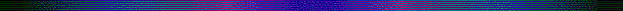 Agenda/Minutes:Adopt/Amend Agenda         		Motion: W. Smith    	Second: B. Carter     	Vote: UnanimousAdopt last meeting minutes        		Motion: B. Dupree   	Second: T. Brewton     Vote: Unanimous          New / Old Business:Sign-in Sheet for Meeting GuestsContact List for Volunteers/Guests that would like to have E-mail updatesIntroduction of Guests:Elected Officials: NoneLA. Department of Wildlife and Fisheries: Villis DowdenFinancial Report (current)Checking Account Balance $7,400.00CD Account Balance $11,417.10Duck Blind revenue for 2017-2018 Season $2,100.00 Duck Blind Permits 2017-2018 Season permits will be available August 1, 2017 through October 30, 2017.Permits will be $25.00 (84 blinds permitted in 17-18 season.)No update from LDWF, Tommy Tuma on statewide rules changes.LADOTD Chee Chee Dam InspectionTo be completed this Calendar YearRepair spalling around handrail postsRemove unwanted vegetation near spillway on Natchitoches side.Replace underdrain caps that are brokenLake Rules and RegulationsJ. Atherton meeting with other Lake Commissions to get consensus and draft a standardized set of rules for various lakes that can be enforced from lake to lake.LA. Department of Wildlife and Fisheries Stocking ProgramVillis Dowden did report that he was attempting to get Black Lake, Sibley Lake and Saline Lake on a 3 year rotation for stocking of Florida Bass.Spraying/Drawdowns/Tree RemovalVillis Dowden reported that Saline would receive an increased amount of spraying as current lake conditions make it possible to access more areas.  Crews were on the lake currently spraying mostly in the lower Chee Chee Bay area.A Summer drawdown was discussed and no hard commitment made on whether there will be or not.  Villis will push forward with administrative process just in case there is a need to drawdown.  Concerns were voiced for and against a drawdown this year.To help facilitate drawdown decisions and information, Villis was ask to present a contour map of the lake that would show water surface/dry land area with the lake at 95 msl, or at an 8 ft. drawdown.  J. Atherton continues to research land ownership within the lake and has made substantial progress.  Per J. Atherton, NO ACTION on the contractor that is supposed to be cutting trees in Iatt Lake.Public/Commission Comments or QuestionsW. Smith ask for input on raising the duck blind permits to $50 from $25. Commission decided $25 was adequate at this time.  Black Lake would be raising their permit price from $10 to $25.B. Dupree questioned Villis Dowden about native Black Bass vs Florida Bass re-stocking issues and genetics.  Villis gave the Commission some interesting feedback on the stocking process and its goals. Adjourn:                      Motion: T. Brewton        Second: B. Dupree        Vote: Unanimous --------------------------------------				-----------------------------------------                                                                                                                         Jimmy Atherton – President					Bill Butler – Secretary/Treasurer